Gmina BłażowaPlac Jana Pawła II 136-030 Błażowatel. 172297119, fax. 172297077www.blazowa.com.pl SPECYFIKACJA ISTOTNYCH WARUNKÓW ZAMÓWIENIAdla postępowania w trybiePRZETARGU NIEOGRANICZONEGOna usługiUdzielenie i obsługa kredytu długoterminowego w kwocie 1.765.288,41 złZatwierdzam BURMISTRZ BŁAŻOWEJ   Jerzy KocójBłażowa, dnia 2019-08-14Nazwa oraz adres ZamawiającegoGmina Błażowa, Plac Jana Pawła II 1, 36-030 BłażowaNumer telefonu: 172297119, Numer faksu: 172297077Adres strony internetowej: www.blazowa.com.pl 	Adres poczty elektronicznej: gmina@blazowa.com.pl Godziny urzędowania Urzędu Miejskiego w Błażowej: poniedziałek 7:30 – 16:00, wtorek 7:30 – 15:30, piątek 7:30 – 15:00.Definicje:Użyte w niniejszej SIWZ (oraz załącznikach) terminy mają następujące znaczenie:SIWZ – niniejsza Specyfikacja Istotnych Warunków Zamówienia,ustawa Pzp – ustawa z dnia 29 stycznia 2004 r. Prawo zamówień publicznych (Dz. U. z 2018 r. poz. 1986 ze zm.).Tryb udzielenia zamówieniaPostępowanie o udzielenie zamówienia publicznego prowadzone jest w trybie przetargu nieograniczonego na usługi, których wartość jest mniejsza niż kwoty określone w przepisach wydanych na podstawie art. 11 ust. 8 ustawy Pzp.Podstawa prawna udzielenia zamówienia publicznego: art. 10 ust. 1 ustawy Pzp.Zamawiający może zastosować tzw. PROCEDURĘ ODWRÓCONĄ, wówczas, zgodnie z art. 24aa ust. 1 ustawy Pzp, Zamawiający najpierw dokona oceny ofert, a następnie zbada, czy wykonawca którego oferta została oceniona jako najkorzystniejsza, nie podlega wykluczeniu oraz spełnia warunki udziału w postępowaniu:zamawiający w pierwszej kolejności dokona oceny ofert pod kątem przesłanek odrzucenia oferty (art. 89 ust. 1 ustawy Pzp) oraz kryteriów oceny ofert opisanych w SIWZ, wyłącznie w odniesieniu do wykonawcy, którego oferta zostanie najwyżej oceniona (uplasuje się na najwyższej pozycji rankingowej), zamawiający dokona oceny podmiotowej wykonawcy, tj. zbada oświadczenia wstępne, a następnie będzie żądał przedłożenia dokumentów w trybie art. 26 ust. 2 ustawy Pzp.Opis przedmiotu zamówieniaNazwa przedmiotu zamówienia: Udzielenie i obsługa kredytu długoterminowego w kwocie 1.765.288,41 zł.Przedmiotem zamówienia jest udzielenie i obsługa kredytu długoterminowego w kwocie 1.765.288,41 złotych (słownie: jeden milion siedemset sześćdziesiąt pięć tysięcy dwieście osiemdziesiąt osiem złotych 41/100) z przeznaczeniem na spłatę wcześniej zaciągniętych zobowiązań z tytułu zaciągniętych kredytów długoterminowych w kwocie 1.540.000,00 złotych oraz planowanego deficytu budżetu Gminy Błażowa powstałego w związku z realizacją nowych zadań w kwocie 225.288,41 złotych, zapisanego w uchwale Rady Miejskiej w Błażowej Nr VIII/56/2019 z dnia 30 maja 2019 r. z terminem spłaty w latach 2020 - 2030.Zamawiający zastrzega sobie prawo niewykorzystania kredytu w całości bez konieczności zapłaty z tego tytułu odsetek i innych obciążeń. Odsetki, prowizje oraz inne opłaty banku będą naliczane wyłącznie od wykorzystanej kwoty kredytu.Zamawiający zastrzega sobie możliwość wydłużenia terminu spłaty kredytu o dodatkowe 3 lata bez konieczności zapłaty z tego tytułu innych obciążeń i prowizji z wyjątkiem odsetek liczonych wg. formuły takiej jak przed okresem wydłużenia bez zmiany wysokości marży. W przypadku wydłużenia Zamawiający zobowiązany będzie do przedstawienia w tym zakresie dodatkowej Uchwały Rady Miejskiej oraz stosownej opinii Regionalnej Izby Obrachunkowej. Zamawiający, wyłącznie w celu obliczenia kosztu udzielenia kredytu, ustala datę 2019-09-30 jako hipotetyczną datę uruchomienia kredytu. Data ta nie jest wiążąca dla Kredytobiorcy w rzeczywistym uruchomieniu kredytu i służy jedynie zachowaniu porównywalności składanych ofert.Dla celów przygotowania wyceny oferty, Wykonawcy uczestniczący w niniejszym postępowaniu przyjmują stawkę WIBOR 1M z dnia 2019-08-09 w wysokości 1,64 %. Marża, prowizje oraz inne opłaty banku w całym okresie kredytowania nie mogą ulec zmianie. Zmiana oprocentowania może nastąpić raz w miesiącu i musi być spowodowana zmianą stawki WIBOR 1M obowiązującej w ostatnim dniu roboczym miesiąca poprzedniego. W przypadku wzrostu oprocentowania, wzrost może nastąpić najwyżej o taki procent, o jaki wzrośnie stawka WIBOR 1M.Charakterystyka przedmiotu zamówienia:Waluta kredytu: PLN.Kwota kredytu: 1.765.288,41 zł.Okres kredytowania: od dnia podpisania umowy do dnia 30.11.2030 r.Wpływ środków – kredyt zostanie uruchomiony w transzach. Dokładny czas uruchomienia i kwota transz kredytu zostaną określone przez Zamawiającego w oparciu o pisemną dyspozycję o uruchomienie transzy kredytu, która zostanie złożona Wykonawcy za pośrednictwem faksu lub drogą elektroniczną, na numer faksu lub adres e-mail wskazany w umowie w sprawie niniejszego zamówienia publicznego. Uruchomienie kredytu musi nastąpić nie później niż w ciągu pięciu dni roboczych następujących po dniu, w którym zostanie złożona Wykonawcy pisemna dyspozycja Zamawiającego o uruchomienie transzy kredytu. Poprzez uruchomienie kredytu rozumie się wpływ środków finansowych na rachunek bankowy Zamawiającego.Okres karencji w spłacie kredytu: do dnia 28.02.2020 r.Okres karencji w spłacie odsetek: brak karencji.Spłata kapitału kredytu w następujących terminach i kwotach:Spłata odsetek: miesięcznie, do końca miesiąca, którego dotyczy spłata po wcześniejszym otrzymaniu noty odsetkowej od Wykonawcy. Odsetki naliczane będą od faktycznego zadłużenia, a przy ich naliczaniu przyjmuje się że rok ma 365 lub 366 dni, a miesiąc rzeczywistą liczbę dni.Wysokość prowizji przygotowawczej (obejmującej koszt rozpatrzenia wniosku): 0%.Wysokość prowizji od przedterminowo spłaconej kwoty kredytu lub jego raty: 0%.Zabezpieczenie kredytu: weksel własny in blanco wraz z deklaracją wekslową.Zamawiający zastrzega sobie możliwość wcześniejszych (przed ustalonym terminem) spłat rat kredytu bez ponoszenia dodatkowych opłat i konieczności informowania Wykonawcy o tym fakcie. W takim przypadku odsetki liczone będą do dnia spłaty kredytu, a nie do końca okresu umowy.Zamawiający zastrzega sobie możliwość spłaty więcej niż jednej raty kwartalnie bez ponoszenia dodatkowych opłat i konieczności informowania Wykonawcy o tym fakcie.Zamawiający zastrzega sobie możliwość przesunięcia terminu spłaty zaciągniętego kredytu na warunkach nie gorszych niż podane w ofercie Wykonawcy.Wszystkie opłaty manipulacyjne i inne towarzyszące operacjom i czynnościom związanym z realizacją umowy zostaną uwzględnione w niezmiennej stawce procentowej marży Wykonawcy.Zamawiający, stosownie do art. 29 ust. 3a ustawy Pzp, wymaga od Wykonawcy i podwykonawców zatrudnienia na umowę o pracę osób wykonujących następujące czynności w ramach realizacji przedmiotu zamówienia: obsługa Zamawiającego jako kredytobiorcę, wyliczanie należnych odsetek od kredytu, informowanie o bieżącym stanie kredytu,o ile mieszczą się one w zakresie art. 22 § 1 Kodeksu pracy.W celu ocenienia w/w zastrzeżenia w zakresie realizacji przedmiotu zamówienia Wykonawca, którego oferta zostanie wybrana jako najkorzystniejsza, przed podpisaniem umowy z Zamawiającym zobowiązany jest przedłożyć Zamawiającemu: Oświadczenie Wykonawcy lub Podwykonawcy dot. zatrudnienia na podstawie umowy o pracę, osób do wykonania określonych czynności, przykładowy druk oświadczenia stanowi Załącznik nr 6 do SIWZ. Sposób dokumentowania zatrudnienia osób, uprawnienia Zamawiającego w zakresie kontroli spełnienia przez Wykonawcę ww. wymagań oraz sankcji z tytułu niespełnienia tych wymagań określono w Załączniku nr 5 do SIWZ – Istotne postanowienia umowy.Kody CPV opisujące przedmiot zamówienia:66113000-5 Usługi udzielania kredytu.Termin wykonania zamówieniaRozpoczęcie realizacji zadania od dnia podpisania umowy. Zakończenie realizacji zadania do 30-11-2030 roku.Przewidywane uruchomienie kredytu do 20-12-2019 roku.Warunki udziału w postępowaniu O udzielenie zamówienia mogą ubiegać się wykonawcy, którzy:nie podlegają wykluczeniu, spełniają warunki udziału w postępowaniu.Zamawiający ustala następujące warunki udziału w postępowaniu:Kompetencje lub uprawnienia do prowadzenia określonej działalności zawodowej, o ile wynika to z odrębnych przepisów – warunek zostanie uznany za spełniony, jeżeli Wykonawca wykaże, że: posiada zezwolenie Komisji Nadzoru Finansowego na rozpoczęcie działalności bankowej, o której mowa w art. 36 ustawy z dnia 29 sierpnia 1997 r. Prawo bankowe (Dz.U. z 2018 r. poz. 2187 ze zm.) lub inny dokument, z którego wynika takie zezwolenie.Sytuacja ekonomiczna lub finansowa – Zamawiający nie określa warunku w tym zakresie.Zdolność techniczna lub zawodowa – Zamawiający nie określa warunku w tym zakresie.Zasoby innych podmiotów: Wykonawca może w celu potwierdzenia spełniania warunków udziału w postępowaniu, w stosownych sytuacjach oraz w odniesieniu do konkretnego zamówienia, lub jego części, polegać na zdolnościach technicznych lub zawodowych lub sytuacji finansowej lub ekonomicznej innych podmiotów, niezależnie od charakteru prawnego łączących go z nim stosunków prawnych.Wykonawca, który polega na zdolnościach innych podmiotów, musi udowodnić Zamawiającemu, że realizując zamówienie, będzie dysponował niezbędnymi zasobami tych podmiotów, w szczególności przedstawiając zobowiązanie tych podmiotów do oddania mu do dyspozycji niezbędnych zasobów na potrzeby realizacji zamówienia.Zamawiający ocenia, czy udostępniane Wykonawcy przez inne podmioty zdolności techniczne lub zawodowe lub ich sytuacja finansowa lub ekonomiczna, pozwalają na wykazanie przez wykonawcę spełniania warunków udziału w postępowaniu oraz bada, czy nie zachodzą wobec tego podmiotu podstawy wykluczenia.Jeżeli zdolności techniczne lub zawodowe lub sytuacja ekonomiczna lub finansowa, podmiotu, na którego zdolnościach polega wykonawca, nie potwierdzają spełnienia przez wykonawcę warunków udziału w postępowaniu lub zachodzą wobec tych podmiotów podstawy wykluczenia, zamawiający żąda, aby wykonawca w terminie określonym przez zamawiającego:zastąpił ten podmiot innym podmiotem lub podmiotami,zobowiązał się do osobistego wykonania odpowiedniej części zamówienia, jeżeli wykaże zdolności techniczne lub zawodowe lub sytuację finansową lub ekonomiczną, o których mowa w niniejszej SIWZ.Wykonawcy, którzy nie wykażą spełnienia warunków udziału w postępowaniu podlegać będą wykluczeniu z udziału w postępowaniu. Podstawy wykluczenia z postępowania:Z postępowania o udzielenie zamówienia wyklucza się wykonawcę, w stosunku, do którego zachodzi którakolwiek z okoliczności, o których mowa w art. 24 ust. 1 pkt 12–23 ustawy Pzp.Zamawiający przewiduje podstawy wykluczenia wskazane w art. 24 ust. 5 pkt 1 ustawy Pzp.Wykaz oświadczeń lub dokumentów, potwierdzających spełnianie warunków udziału w postępowaniu oraz brak podstaw wykluczeniaWykaz oświadczeń w celu wstępnego potwierdzenia, że wykonawca nie podlega wykluczeniu oraz spełnia warunki udziału w postępowaniu (składa każdy Wykonawca wraz z ofertą): Aktualne na dzień składania ofert oświadczenie na podstawie art. 25a ust. 1 Pzp o spełnianiu warunków udziału w postepowaniu w zakresie wskazanym przez Zamawiającego w SIWZ – wg wzoru stanowiącego załącznik nr 2 do SIWZ.Aktualne na dzień składania ofert oświadczenie na podstawie art. 25a ust. 1 Pzp, o braku podstaw do wykluczenia w zakresie wskazanym przez Zamawiającego w SIWZ – wg wzoru stanowiącego załącznik nr 3 do SIWZ. Każdy z wykonawców ubiegających się wspólnie o udzielenie zamówienia składa oświadczenie/a o którym/ych mowa w ust. 1 pkt. 1 i 2.wykonawca który powołuje się na zasoby innych podmiotów w celu wykazania braku istnienia wobec nich podstaw do wykluczenia oraz spełniania, w zakresie, w jakim powołuje się na ich zasoby, warunków udziału w postępowaniu, zamieszcza informacje o tych podmiotach w oświadczeniu o którym mowa w ust. 1 pkt. 1 i 2. Ponadto Wykonawca załącza do oferty oryginał zobowiązania tych podmiotów do oddania mu do dyspozycji niezbędnych zasobów na potrzeby realizacji zamówienia.Wykaz oświadczeń i dokumentów o których mowa w art. 25 ust. 1 pkt 1 i 2 Pzp, które Wykonawca składa na wezwanie Zamawiającego na potwierdzenie (dotyczy Wykonawcy którego oferta została najwyżej oceniona): spełniania warunków udziału w postępowaniu:Kompetencje lub uprawnienia do prowadzenia określonej działalności zawodowej, o ile wynika to z odrębnych przepisów – Zamawiający wymaga złożenia: koncesji, zezwolenia, licencji lub dokumentu potwierdzającego, że wykonawca jest wpisany do jednego z rejestrów zawodowych lub handlowych, prowadzonych w państwie członkowskim Unii Europejskiej, w którym wykonawca ma siedzibę lub miejsce zamieszkania.Sytuacja ekonomiczna lub finansowa – Zamawiający nie wymaga żadnego dokumentu.Zdolność techniczna lub zawodowa – Zamawiający nie wymaga żadnego dokumentu. spełniania przez oferowane dostawy, usługi lub roboty budowlane wymagań określonych przez Zamawiającego: nie dotyczy.Wykaz oświadczeń i dokumentów, na potwierdzenie okoliczności braku podstaw do wykluczenia, które Wykonawca składa na wezwanie Zamawiającego, o których mowa w art. 25 ust.1 pkt 3 Pzp (dotyczy Wykonawcy którego oferta została najwyżej oceniona):odpis z właściwego rejestru lub z centralnej ewidencji i informacji o działalności gospodarczej, jeżeli odrębne przepisy wymagają wpisu do rejestru lub ewidencji, wystawiony nie wcześniej niż 6 miesięcy przed upływem terminu składania ofert.W celu potwierdzenia braku podstawy wykluczenia wykonawcy z udziału w postępowaniu o udzielenie zamówienia o której mowa w art. 24 ust. 1 pkt 23 Pzp Wykonawcy mają złożyć stosownie do treści art. 24 ust. 11 Pzp:Oświadczenie wykonawcy o przynależności albo braku przynależności do tej samej grupy kapitałowej o której mowa w art. 24 ust 1 pkt 23 Pzp - (według wzoru stanowiącego Załącznik nr 4 do SIWZ).W przypadku przynależności do tej samej grupy kapitałowej Wykonawca może złożyć wraz z oświadczeniem dokumenty bądź informacje potwierdzające, że powiazania z innym Wykonawcą nie prowadzą do zakłócenia konkurencji w postępowaniu.Uwaga:Wszyscy wykonawcy którzy złożyli oferty składają niniejsze oświadczenie w terminie 3 dni od zamieszczenia na stronie internetowej przez Zamawiającego informacji, o której mowa w art. 86 ust 5 Pzp (tj. informacji z otwarcia ofert).PodwykonawstwoZamawiający nie zastrzega obowiązku osobistego wykonania przez Wykonawcę kluczowych części zamówienia.Zamawiający żąda wskazania przez Wykonawcę części zamówienia, których wykonanie zamierza powierzyć Podwykonawcom i podania przez Wykonawcę, firm Podwykonawców. Wykonawca wskazuje w ofercie tylko te części zamówienia, które zamierza powierzyć Podwykonawcom -  dla których znane są firmy Podwykonawców. Wykonawca nie wskazuje podwykonawstwa, gdy na etapie składania oferty nie jest jeszcze znana firma Podwykonawcy.Jeżeli zmiana albo rezygnacja z Podwykonawcy dotyczy podmiotu, na którego zasoby Wykonawca powoływał się w celu wykazania spełniania warunków udziału w postępowaniu, Wykonawca zobowiązany jest wykazać Zamawiającemu, iż proponowany inny Podwykonawca lub Wykonawca samodzielnie spełnia je w stopniu nie mniejszym niż Podwykonawca, na którego zasoby Wykonawca powoływał się w trakcie postępowania o udzielenie zamówienia.Wykonawcy wspólnie ubiegający się o udzielenie zamówieniaW przypadku składania oferty wspólnej przez kilku Wykonawców, każdy z Wykonawców ubiegających się wspólnie o udzielenie zamówienia musi złożyć dokumenty i oświadczenia wskazane w rozdziale VI.1, VI.4 SIWZ. Pozostałe dokumenty będą traktowane jako wspólne (w szczególności dokumenty z rozdziału VI.2 SIWZ).Wykonawcy ubiegający się wspólnie o udzielenie zamówienia muszą ustanowić pełnomocnika do reprezentowania ich w postępowaniu o udzielenie zamówienia albo do reprezentowania w postępowaniu i zawarcia umowy. Do oferty należy dołączyć stosowne pełnomocnictwo, podpisane przez osoby upoważnione do składania oświadczeń woli każdego z wykonawców ubiegających się wspólnie o udzielenie zamówienia.Wszelka korespondencja będzie prowadzona wyłącznie z pełnomocnikiem.W formularzu oferty w miejscu „nazwa i adres wykonawcy” należy wpisać dane dotyczące wszystkich podmiotów wspólnie ubiegających się o zamówienie, a nie tylko pełnomocnika.Przed podpisaniem umowy od Wykonawców ubiegających się wspólnie o zamówienie publiczne, których oferta została wybrana Zamawiający będzie żądać umowy regulującej ich współpracę.Postanowienia dotyczące składania dokumentów przez Wykonawców mających siedzibę lub miejsce zamieszkania poza terytorium Rzeczypospolitej PolskiejWykonawca, który ma siedzibę lub miejsce zamieszkania poza terytorium Rzeczypospolitej Polskiej zamiast dokumentów, o których mowa w punkcie VI.3.1 składa dokument lub dokumenty, wystawione w kraju, w którym ma siedzibę lub miejsce zamieszkania, potwierdzające odpowiednio, że nie otwarto jego likwidacji ani nie ogłoszono upadłości - wystawiony nie wcześniej niż 6 miesięcy przed upływem terminu składania ofert.Jeżeli w kraju, w którym wykonawca ma siedzibę lub miejsce zamieszkania lub miejsce zamieszkania ma osoba, której dokument dotyczy, nie wydaje się dokumentów, o których mowa w ust. 9 pkt 1, zastępuje się je dokumentem zawierającym odpowiednio oświadczenie wykonawcy, ze wskazaniem osoby albo osób uprawnionych do jego reprezentacji, lub oświadczenie osoby, której dokument miał dotyczyć, złożone przed notariuszem lub przed organem sądowym, administracyjnym albo organem samorządu zawodowego lub gospodarczego właściwym ze względu na siedzibę lub miejsce zamieszkania wykonawcy lub miejsce zamieszkania tej osoby.W przypadku wątpliwości co do treści dokumentu złożonego przez wykonawcę, zamawiający może zwrócić się do właściwych organów odpowiednio kraju, w którym wykonawca ma siedzibę lub miejsce zamieszkania lub miejsce zamieszkania ma osoba, której dokument dotyczy, o udzielenie niezbędnych informacji dotyczących tego dokumentu.Informacje o sposobie porozumiewania się zamawiającego z wykonawcami oraz przekazywania oświadczeń lub dokumentów, jeżeli zamawiający, w sytuacjach określonych w art. 10c – 10e, przewiduje inny sposób porozumiewania się niż przy użyciu środków komunikacji elektronicznej, a także wskazanie osób uprawnionych do porozumiewania się z wykonawcamiWyjaśnienia SIWZ udzielane będą zgodnie z art. 38 ust. 1 niezwłocznie, jednak nie później niż na 2 dni przed upływem terminu składania ofert, pod warunkiem że wniosek o wyjaśnienie treści SIWZ wpłynie nie później niż do końca dnia, w którym upływa połowa wyznaczonego terminu składania ofert.Ofertę wraz z załącznikami, o których mowa w rozdziale X.6 SIWZ, zmiany do oferty, wycofanie oferty wykonawcy składają w oryginale (forma pisemna) w języku polskim za pośrednictwem operatora pocztowego, osobiście lub za pośrednictwem posłańca.Pozostałe oświadczenia, wnioski, zawiadomienia oraz informacje zamawiający i wykonawcy przekazują pisemnie, faksem lub przy użyciu środków komunikacji elektronicznej w rozumieniu ustawy z dnia 18 lipca 2002 r. o świadczeniu usług drogą elektroniczną (Dz. U. z 2019 r. poz. 123 ze zm.) zwanych dalej środkami komunikacji elektronicznej z zastrzeżeniem że:dokumenty i oświadczenia tj.:oświadczenie o przynależności lub braku przynależności do tej samej grupy kapitałowej,oświadczenie/a na podstawie art. 25a ust. 1 Pzp o braku podstaw do wykluczenia na podstawie art. 24 ust. 1 Pzp,oświadczenie na podstawie art. 25a ust. 1 Pzp o spełnianiu warunków udziału w postepowaniu w zakresie wskazanym przez Zamawiającego w niniejszej SIWZ,zobowiązanie/a innego podmiotu do oddania do dyspozycji niezbędnych zasobów,pełnomocnictwo/a,oświadczenia o których mowa w Rozporządzeniu Ministra Rozwoju z dnia 26 lipca 2016 r. w sprawie rodzajów dokumentów, jakich może żądać zamawiający od wykonawcy w postępowaniu o udzielenie zamówieniamuszą być złożone w oryginale (forma pisemna) za pośrednictwem operatora pocztowego w rozumieniu ustawy z dnia 23 listopada 2012 r. – Prawo pocztowe (Dz.U z 2018 r. poz. 2188 ze zm.), osobiście lub za pośrednictwem posłańca.pozostałe dokumenty i oświadczenia (inne niż wymienione w ust. 3 pkt. 1), o które Zamawiający wzywa na podstawie art 26 ust. 2, 2f i 3 Pzp muszą być złożone w oryginale lub kopii poświadczonej za zgodność z oryginałem, za pośrednictwem operatora pocztowego w rozumieniu ustawy z dnia 23 listopada 2012 r. – Prawo pocztowe, osobiście lub za pośrednictwem posłańca.Poświadczenia za zgodność z oryginałem dokonuje odpowiednio wykonawca, podmiot na którego zdolnościach lub sytuacji polega wykonawca, wykonawcy wspólnie ubiegający się o udzielenie zamówienia publicznego, albo podwykonawca, w zakresie dokumentów, które każdego z nich dotyczą.Poświadczenie za zgodność z oryginałem następuje w formie pisemnej poprzez złożenie własnoręcznego podpisu na każdej stronie kopii wraz ze stwierdzeniem „za zgodność z oryginałem” odpowiednio przez osoby wskazane w ust. 4. Poświadczenie za zgodność z oryginałem winno być sporządzone w sposób umożliwiający identyfikację podpisu (np. wraz z pieczątką osoby podpisującej kopie dokumentów za zgodność z oryginałem lub czytelny podpis bez pieczątki).Dokumenty sporządzone w języku obcym muszą być złożone wraz z ich tłumaczeniem na język polski.Komunikacja między zamawiającym a wykonawcami odbywa się za pośrednictwem operatora pocztowego w rozumieniu ustawy z dnia 23 listopada 2012 r. - Prawo pocztowe, osobiście, za pośrednictwem posłańca, faksu lub przy użyciu środków komunikacji elektronicznej w rozumieniu ustawy z dnia 18 lipca 2002 r. o świadczeniu usług drogą elektroniczną. Jeżeli zamawiający lub wykonawca przekazują oświadczenia, wnioski, zawiadomienia oraz informacje za pośrednictwem faksu lub przy użyciu środków komunikacji elektronicznej w rozumieniu ustawy z dnia 18 lipca 2002 r. o świadczeniu usług drogą elektroniczną, każda ze stron na żądanie drugiej strony niezwłocznie potwierdza fakt ich otrzymania.Wszelka korespondencja winna być oznaczona numerem i nazwą postępowania oraz kierowana:w formie pisemnej na adres: Urząd Miejski w Błażowej, Plac Jana Pawła II 1, 36-030 Błażowa,faksem na numer: 17 22 97 077,przy użyciu środków komunikacji elektronicznej na adres e-mail: gmina@blazowa.com.pl. W celu przyśpieszenia udzielania odpowiedzi na wpływające do Zamawiającego pytania zaleca się przesyłanie treści pytań również w formie edytowalnej.Osobą ze strony zamawiającego upoważnioną do kontaktu jest: Magdalena Wielgos tel. 172301730, Michał Czapla tel. 172301734.Wykonawcy we wszystkich kontaktach z Zamawiającym powinni powoływać się na znak sprawy nr: GiB.271.16.2019.Wymagania dotyczące wadiumZamawiający wymaga wniesienia wadium w wysokości: 3.000,00 zł (słownie: trzy tysiące złotych 00/100).Zasady wnoszenia wadium: Wadium, należy wnieść przed upływem terminu składania ofert wyznaczonego datą i godziną. Niewniesienie wadium do upływu wyznaczonego terminu (oznaczonego datą i godziną) skutkuje odrzuceniem oferty na podstawie art. 89 ust 1 pkt. 7 b ustawy Pzp.Wadium może być wniesione w jednej z form wymienionych w art. 45 ust. 6 ustawy Pzp. Wadium w pieniądzu w złotych (PLN) należy wnieść na rachunek bankowy Urzędu Miejskiego w Błażowej numer konta 52 9158 0001 2001 0000 0257 0006 prowadzony w Banku Spółdzielczym w Błażowej.Tytuł przelewu winien umożliwić identyfikację przetargu, którego dotyczy wadium oraz określać podmiot w którego imieniu jest wpłacane – w przypadku jeśli przelewu nie dokonuje Wykonawca składający ofertę. Celem właściwej identyfikacji wpłaty z tytułu wadium powinny zawierać w tytule przelewu znak sprawy postępowania tj. GiB.271.16.2019. W przypadku wniesienia wadium w formie pieniężnej za pośrednictwem banku, skutek wpłaty następuje w dniu i godzinie uznania ww. rachunku bankowego Zamawiającego.W przypadku wniesienia wadium w innej formie niż w pieniądzu Wykonawca zobowiązany jest do dołączenia do oferty kopii dokumentu wystawionego na rzecz Zamawiającego. Oryginał składa się jako odrębną część oferty.Wadium w innej formie niż pieniądz należy złożyć w sekretariacie Urzędu Miejskiego w Błażowej w pok. nr 11 w formie oryginału. Prosimy nie zszywać z ofertą oryginału gwarancji lub poręczenia. Wadium w formie poręczenia lub gwarancji musi obejmować cały okres związania ofertą, a beneficjentem takich dokumentów musi być Zamawiający.Gwarancja/poręczenie musi być podpisana/e przez przedstawiciela Gwaranta. Podpis winien być złożony w sposób umożliwiający jego identyfikację np. złożony wraz z imienną pieczątką lub czytelny (z podaniem imienia i nazwiska). Z treści gwarancji/poręczenia winno wynikać bezwarunkowe i nieodwołalne zobowiązanie Gwaranta do wypłaty Zamawiającemu, na jego pierwsze żądanie, pełnej kwoty wadium we wszystkich okolicznościach określonych w art. 46 ust. 4a i 5 ustawy Pzp.Zamawiający żąda ponownego wniesienia wadium przez wykonawcę, któremu zwrócono wadium, jeżeli w wyniku rozstrzygnięcia odwołania jego oferta została wybrana jako najkorzystniejsza. Wykonawca wnosi wadium w terminie 7 dni.Zasady zwrotu wadium:Wadium wniesione w pieniądzu zamawiający zwróci, zgodnie z art. 46 ust. 4 ustawy Pzp, wraz 
z odsetkami wynikającymi z umowy rachunku bankowego, na którym było ono przechowywane, pomniejszonym o koszty prowadzenia rachunku bankowego oraz prowizji bankowej za przelew pieniężny na rachunek bankowy wskazany przez Wykonawcę.Utrata wadium:zgodnie z art. 46 ust. 5 ustawy Pzp, Zamawiający zatrzymuje wadium wraz z odsetkami, jeżeli wykonawca, którego oferta została wybrana:odmówił podpisania umowy w sprawie zamówienia publicznego na warunkach określonych w ofercie,nie wniósł wymaganego zabezpieczenia należytego wykonania umowy,zawarcie umowy w sprawie zamówienia publicznego stało się niemożliwe z przyczyn leżących po stronie wykonawcy.zamawiający zatrzymuje wadium wraz z odsetkami, jeżeli wykonawca w odpowiedzi na wezwanie, o którym mowa w art. 26 ust. 3 i 3a, z przyczyn leżących po jego stronie, nie złożył oświadczeń lub dokumentów potwierdzających okoliczności, o których mowa w art. 25 ust. 1 Pzp, oświadczenia, o którym mowa w art. 25a ust. 1 Pzp, pełnomocnictw lub nie wyraził zgody na poprawienie omyłki, o której mowa w art. 87 ust. 2 pkt 3 Pzp, co spowodowało brak możliwości wybrania oferty złożonej przez wykonawcę jako najkorzystniejszej.Termin związania ofertąWykonawca pozostaje związany złożoną przez siebie ofertą do dnia podpisania umowy jednak nie dłużej niż przez okres 30 dni. Wykonawca samodzielnie lub na wniosek zamawiającego może przedłużyć termin związania ofertą, z tym że zamawiający może tylko raz, co najmniej na 3 dni przed upływem terminu związania ofertą, zwrócić się do wykonawców o wyrażenie zgody na przedłużenie tego terminu o oznaczony okres, nie dłuższy jednak niż 60 dni.Odmowa wyrażenia zgody, na przedłużenie terminu, nie powoduje utraty wadium.Przedłużenie terminu związania ofertą jest dopuszczalne tylko z jednoczesnym przedłużeniem okresu ważności wadium albo, jeżeli nie jest to możliwe, z wniesieniem nowego wadium na przedłużony okres związania ofertą. Jeżeli przedłużenie terminu związania ofertą dokonywane jest po wyborze oferty najkorzystniejszej, obowiązek wniesienia nowego wadium lub jego przedłużenia dotyczy jedynie wykonawcy, którego oferta została wybrana jako najkorzystniejsza.Bieg terminu związania ofertą rozpoczyna się wraz z upływem terminu składania ofert.Opis sposobu przygotowania ofertWykonawca może złożyć tylko jedną ofertę i pod rygorem nieważności w formie pisemnej. Zamawiający nie wyraża zgody na składanie ofert w postaci elektronicznej.Wykonawcy ponoszą wszelkie koszty związane z przygotowaniem i złożeniem oferty 
z uwzględnieniem treści art. 93 ust. 4 Ustawy Pzp.Upoważnienie do podpisania oferty winno być dołączone do oferty, o ile nie wynika z innych dokumentów załączonych przez Wykonawcę. W przypadku dołączenia kopii pełnomocnictwa należy ją potwierdzić za zgodność z oryginałem.Zamawiający pobierze z elektronicznych rejestrów Centralnej Ewidencji Działalności Gospodarczej i/lub Krajowego Rejestru Sądowego dokumenty rejestrowe dotyczące Wykonawcy. W przypadku Wykonawców którzy nie podlegają wpisowi do wyżej wskazanych rejestrów w druku oferty należy podać adres strony internetowej z której Zamawiający pobierze z ogólnodostępnych i bezpłatnych baz danych dokument/y lub dołączyć do oferty dokument/y wskazujące na uprawnienie do jej podpisania. W przypadku wykonawców zagranicznych należy dołączyć do oferty tłumaczenie niniejszych dokumentów na język polski.Wymaga się, aby:ewentualne poprawki i skreślenia lub zmiany w tekście oferty (i w załącznikach do oferty) były parafowane przez osobę upoważnioną do reprezentowania Wykonawcy lub posiadającą pełnomocnictwo,każda zapisana strona oferty była parafowana i ponumerowana kolejnymi numerami,kartki oferty były spięte (z zastrzeżeniem, że część stanowiąca tajemnicę przedsiębiorstwa może stanowić odrębną część oferty).Oferta musi zawierać następujące dokumenty:wypełniony formularz ofertowy wg Załącznika nr 1 do SIWZ, do którego należy załączyć wszystkie dokumenty wymagane postanowieniami niniejszej SIWZ, pełnomocnictwa – jeśli są wymagane do reprezentowania Wykonawcy/ów w przypadku, gdy:Wykonawcę reprezentuje pełnomocnik,ofertę składają Wykonawcy ubiegający się wspólnie o udzielenie zamówienia publicznego o treści wymaganej w art. 23 ust. 2 Pzp (dotyczy również wspólników spółki cywilnej). dokumenty z których wynika umocowanie do podpisania oferty z zastrzeżeniem ust 4.dokument potwierdzający wniesienie wadium.Dokumenty i oświadczenia wskazane w rozdziale VI SIWZ i nie wymienione w ust. 6 nie są wymagane na etapie składania ofert. Zamawiający wezwie wykonawcę, którego oferta została najwyżej oceniona do ich złożenia w terminie nie krótszym niż 5 dni, z zastrzeżeniem że oświadczenie o przynależności lub braku przynależności do tej samej grupy kapitałowej Wykonawcy składają w terminie 3 dni od dnia publikacji na stronie internetowej Zamawiającego informacji dotyczącej firm oraz adresów wykonawców, którzy złożyli oferty w terminie.Jeżeli oferta wykonawcy będzie zawierała informacje objęte tajemnicą jego przedsiębiorstwa 
w rozumieniu przepisów ustawy z 16 kwietnia 1993 r. o zwalczaniu nieuczciwej konkurencji (Dz.U. z 2019 r., poz. 1010 t.j.), muszą być one oznaczone klauzulą: „Nie udostępniać - tajemnica przedsiębiorstwa”.Podpis wykonawcy winien być złożony w sposób umożliwiający jednoznaczne ustalenie imienia 
i nazwiska osoby podpisującej (podpis złożony odręcznie lub na pieczęci określającej imię i nazwisko osoby upoważnionej).Oferta powinna być przygotowana z uwzględnieniem poniższych zasad:ofertę należy sporządzić w języku polskim pod rygorem nieważności,wymaga się, by oferta była dostarczona w zamkniętym, nieprzeźroczystym opakowaniu (np. koperta) zaadresowanym i opisanym w następujący sposób:Zmiana/ wycofanie oferty:Zgodnie z art. 84 ustawy Pzp wykonawca może przed upływem terminu składania ofert zmienić lub wycofać ofertę. Zarówno zmiana jak i wycofanie oferty wymagają zachowania formy pisemnej.Zmiany dotyczące treści oferty powinny być przygotowane, opakowane i zaadresowane w ten sam sposób co oferta. Dodatkowo opakowanie, w którym jest przekazywana zmieniona oferta, należy opatrzyć napisem „ZMIANA OFERTY".Powiadomienie o wycofaniu oferty powinno być opakowane i zaadresowane w ten sam sposób co oferta. Dodatkowo opakowanie, w którym jest przekazywane to powiadomienie należy opatrzyć napisem „WYCOFANIE OFERTY". Do pisma o wycofaniu oferty musi być załączony dokument, z którego wynika prawo osoby podpisującej informację do reprezentowania Wykonawcy.Miejsce oraz termin składania i otwarcia ofertOfertę przygotowaną wg wymagań określonych w niniejszej SIWZ należy złożyć w siedzibie Zamawiającego - Urząd Miejski w Błażowej, Pl. Jana Pawła II 1, 36-030 Błażowa, pok. Nr 11 (Sekretariat) do dnia 21-08-2019 roku do godz. 1000.Otwarcie ofert nastąpi w dniu: 21-08-2019 r. o godz. 1015 w siedzibie Zamawiającego – Urząd Miejski w Błażowej, 36-030 Błażowa, Pl. Jana Pawła II 1, sala narad, pok. nr 4.Wykonawcy mogą uczestniczyć w publicznej sesji otwarcia ofert.Bezpośrednio przed otwarciem ofert Zamawiający poda kwotę, jaką zamierza przeznaczyć na sfinansowanie zamówienia. Podczas otwarcia ofert zostanie podana do wiadomości zebranych nazwa i adres Wykonawcy, a także informacje dotyczące ceny, terminu wykonania zamówienia, okresu gwarancji i warunków płatności zawartych w ofertach.Niezwłocznie po otwarciu ofert Zamawiający umieści na stronie internetowej informacje dotyczące:kwoty, jaką zamierza przeznaczyć na sfinansowanie zamówienia;firm oraz adresów wykonawców, którzy złożyli oferty w terminie;ceny, terminu wykonania zamówienia, okresu gwarancji i warunków płatności zawartych w ofertach.Oferta złożona po terminie zostanie zwrócona wykonawcy niezwłocznie bez otwierania.Opis sposobu obliczania cenyCenę oferty należy podać w złotych polskich (PLN). Rozliczenia między Zamawiającym 
a Wykonawcą prowadzone będą w PLN.Zamawiający żąda by wartość podana na formularzu była podana cyfrą w tysiącach i groszach 
z należyta starannością (z dokładnością do dwóch miejsc po przecinku).Wykonawca poda wartość marży w stawce procentowej oprocentowania kredytu. Stawkę procentową oprocentowania kredytu Wykonawca określi jako:stawka procentowa WIBOR 1M  1,64 %  +  marża banku  …… %  =  …… %.Dla porównywalności złożonych ofert:do  określenia  oprocentowania kredytu należy uwzględnić  stawkę  referencyjną WIBOR  1M  obowiązującą na  dzień: 2019-08-09 w wysokości 1,64 %,do wyliczenia kosztów usługi (zamówienia) proszę przyjąć teoretyczną datę uruchomienia kredytu w całości w dniu: 2019-09-30.Całkowity koszt usługi obliczony zostanie według zaoferowanej przez Wykonawcę stawki oprocentowania.Cena podana w ofercie obejmuje wszystkie koszty i składniki związane z wykonaniem  zamówienia oraz warunkami stawianymi przez Zamawiającego.Opis kryteriów, którymi zamawiający będzie się kierował przy wyborze oferty, wraz 
z podaniem wag tych kryteriów i sposobu oceny ofert, a jeżeli przypisanie wagi nie jest możliwe z obiektywnych przyczyn, zamawiający wskazuje kryteria oceny ofert w kolejności od najważniejszego do najmniej ważnegoO wyborze najkorzystniejszej oferty decydować będą kryteria:Cena – 60% Termin uruchomienia kredytu – 40%Ilość punktów przyznanych ofercie zostanie obliczona w następujący sposób:Ilość punktów w kryterium Cena:gdzie:  C  ilość punktów przyznana danej ofercie w kryterium „Cena”,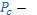   najniższa cena brutto,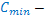   cena brutto oferty badanej.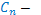 Maksymalna ilość punktów w kryterium Cena – 60,00 pkt.Ilość punktów w kryterium Termin uruchomienia kredytu – T liczona będzie następująco:Czas uruchomienia kredytu: 1 dzień  - 40 punktów.Czas uruchomienia kredytu: 2 dni  - 30 punktów.Czas uruchomienia kredytu: 3 dni  - 20 punktów.Czas uruchomienia kredytu: 4 dni  - 10 punktów.Czas uruchomienia kredytu: 5 dni  - 0 punktów.Maksymalna liczba punktów możliwa do uzyskania w kryterium Termin uruchomienia kredytu wynosi 40,00 pkt.Czas uruchomienia kredytu: 1 dzień, rozumiany jest jako następny dzień roboczy po dniu, w którym zostanie złożona Wykonawcy pisemna dyspozycja Zamawiającego o uruchomienie transzy kredytu (z zastrzeżeniem formy przewidzianej w rozdz. III ust. 7 pkt. 4 niniejszej SIWZ).Jeżeli Wykonawca w swojej ofercie nie wskaże terminu uruchomienia kredytu mieszczącego się w w/w przedziale Zamawiający przyzna w ofercie w powyższym kryterium 0,00 pkt, a w umowie przyjmie 5 dniowy termin uruchomienia kredytu.Za najkorzystniejszą zostanie uznana oferta Wykonawcy, który spełni wszystkie postawione w niniejszej SIWZ warunki oraz uzyska łącznie największą liczbę punktów (P) stanowiących sumę punktów przyznanych w ramach każdego z podanych kryteriów, wyliczoną zgodnie z poniższym wzorem:P = C + Tgdzie:P – liczba punktów przyznana w ofercie cenowej,C – liczba punktów przyznana ofercie ocenionej w kryterium „Cena”,T – liczba punktów przyznana ofercie ocenionej w kryterium „Termin uruchomienia kredytu”.Przyjmuje się, że 1 % = 1 pkt i tak zostanie przeliczona liczba punktów w przyjętych kryteriach.Maksymalna ilość możliwych do uzyskania punktów wynosi 100. Wszystkie obliczenia będą dokonywane z dokładnością do dwóch miejsc po przecinku.Oferta, która przedstawia najkorzystniejszy bilans (maksymalna liczba przyznanych punktów 
w oparciu o ustalone kryteria) zostanie uznana za najkorzystniejszą, pozostałe oferty zostaną sklasyfikowane zgodnie z ilością uzyskanych punktów. Realizacja zamówienia zostanie powierzona wykonawcy, który uzyska najwyższą ilość punktów.Jeżeli nie można wybrać oferty najkorzystniejszej z uwagi na to, że dwie lub więcej ofert przedstawia taki sam bilans ceny lub kosztu i innych kryteriów oceny ofert, zamawiający spośród tych ofert wybiera ofertę z najniższą ceną lub najniższym kosztem, a jeżeli zostały złożone oferty o takiej samej cenie lub koszcie, Zamawiający wzywa wykonawców, którzy złożyli te oferty, do złożenia w terminie określonym przez Zamawiającego ofert dodatkowych.Informacje o formalnościach, jakie powinny zostać dopełnione po wyborze oferty w celu zawarcia umowy w sprawie zamówienia publicznegoWykonawca, którego oferta została wybrana jest zobowiązany zawrzeć umowę w terminie wyznaczonym przez Zamawiającego w zaproszeniu do podpisania umowy.Przed podpisaniem umowy Wykonawca dostarczy Zamawiającemu:pełnomocnictwo do zawarcia umowy, jeżeli nie wynika ono z treści oferty,umowę regulującą współpracę – w przypadku złożenia oferty przez wykonawców wspólnie ubiegających się o zamówienie, przy czym termin na jaki została zawarta umowa nie może być krótszy niż termin realizacji zamówienia,nazwy albo imiona i nazwiska oraz dane kontaktowe podwykonawców i osób do kontaktu z nimi, zaangażowanych w roboty budowlane (o ile są już znane) - w przypadku gdy Wykonawca będzie wykonywał zamówienie przy pomocy podwykonawców.Oświadczenie o zatrudnieniu na podstawie umowy o pracę w rozumieniu ustawy z dnia 26 czerwca 1974 r. - Kodeks pracy, osób wykonujących w trakcie realizacji umowy czynności, określone w rozdz. III ust. 8 SIWZ – wg wzoru stanowiącego Załącznik nr 6 do SIWZ.Wymagania dotyczące zabezpieczenia należytego wykonania umowyZamawiający nie będzie żądał od wykonawcy zabezpieczenia należytego wykonania umowy.Istotne dla stron postanowienia, które zostaną wprowadzone do treści zawieranej umowy 
w sprawie zamówienia publicznego, ogólne warunki umowy albo wzór umowy, jeżeli zamawiający wymaga od wykonawcy, aby zawarł z nim umowę w sprawie zamówienia publicznego na takich warunkachWykonawca jest obowiązany zapoznać się z treścią istotnych postanowień umowy, stanowiących Załącznik Nr 5 do SIWZ. Dopuszcza się w porozumieniu z Wykonawcą wprowadzenie do treści umowy drobnych zmian i korekt, jednak wyłącznie w zakresie nie powodującym zasadniczych zmian przedstawionych warunków niekorzystnych dla Zamawiającego.Przyjęcie istotnych postanowień umowy stanowi jeden z warunków przyjęcia oferty.Istotne postanowienia umowy muszą zostać zawarte w umowie, której projekt pod tym względem Wykonawca, którego oferta zostanie wybrana jako najkorzystniejsza, przedstawi do akceptacji Zamawiającemu.Pouczenie o środkach ochrony prawnej przysługujących wykonawcy w toku postępowania 
o udzielenie zamówieniaW toku postępowania o udzielenie zamówienia wykonawcy przysługują środki ochrony prawnej określone w Dziale VI ustawy Pzp.Opis części zamówienia, jeżeli zamawiający dopuszcza składanie ofert częściowychZamawiający nie przewiduje podziału zamówienia na części.Maksymalna liczba wykonawców z którymi zamawiający zawrze umowę ramową, jeżeli zamawiający przewiduje zawarcie umowy ramowejZamawiający nie przewiduje zawarcia umowy ramowej.Informacja o przewidywanych zamówieniach, o których mowa w art. 67 ust 1 pkt 6 i 7 lub art. 134 ust. 6 pkt 3, jeżeli zamawiający przewiduje udzielenie takich zamówieńZamawiający nie przewiduje udzielenia zamówień, o których mowa w art. 67 ust. 1 pkt 6 ustawy Prawo zamówień publicznych.Opis sposobu przedstawiania ofert wariantowych oraz minimalne warunki, jakim muszą odpowiadać oferty wariantowe wraz z wybranymi kryteriami oceny, jeżeli zamawiający wymaga lub dopuszcza ich składanieZamawiający nie wymaga oraz nie dopuszcza składania ofert wariantowych.Informacje dotyczące walut obcych, w jakich mogą być prowadzone rozliczenia między zamawiającym a wykonawcą, jeżeli zamawiający przewiduje rozliczenia w walutach obcychRozliczenia mogą być prowadzone wyłącznie w walucie złoty polski (PLN).Informacja o możliwości zastosowania aukcji elektronicznejZamawiający nie przewiduje zastosowania aukcji elektronicznej.Wysokość zwrotu kosztów udziału w postępowaniu, jeżeli zamawiający przewiduje ich zwrotZamawiający nie przewiduje zwrotu kosztów udziału w postępowaniu.Wymagania  związane z realizacją zamówienia zgodnie z art. 29 ust. 4 ustawy PzpZamawiający nie przewiduje określania w opisie przedmiotu zamówienia wymagań związanych 
z realizacją zamówienia, o których mowa w art. 29 ust. 4 ustawy Pzp.Informacja o obowiązku osobistego wykonania przez wykonawcę kluczowych części zamówienia, jeżeli Zamawiający dokonuje takiego zastrzeżenia zgodnie z art. 36a ust. 2 ustawy PzpZamawiający nie zastrzega obowiązku osobistego wykonania kluczowych części zamówienia.Klauzula informacyjna o przetwarzaniu danych osobowychObowiązek informacyjny w przypadku zbierania danych osobowych bezpośrednio od osoby fizycznej, której dane dotyczą w celu związanym z postępowaniem o udzielenie zamówienia publicznego.Zgodnie z art. 13 ust. 1 i 2 rozporządzenia Parlamentu Europejskiego i Rady (UE) 2016/679 z dnia 27 kwietnia 2016 r. w sprawie ochrony osób fizycznych w związku z przetwarzaniem danych osobowych i w sprawie swobodnego przepływu takich danych oraz uchylenia dyrektywy 95/46/WE (ogólne rozporządzenie o ochronie danych) (Dz. Urz. UE L 119 z 04.05.2016, str. 1), dalej „RODO”, Zamawiający informuje, że:administratorem Pani/Pana danych osobowych jest Gmina Błażowa, Plac Jana Pawła II 1, 36-030 Błażowa, NIP 813-32-99-999, w imieniu której działa Burmistrz Błażowej, Jeśli ma Pani/Pan pytania dotyczące sposobu i zakresu przetwarzania Pani/Pana danych osobowych w zakresie działania Urzędu, a także przysługujących Pani/Panu uprawnień, może się Pani/Pan skontaktować się z Inspektorem Ochrony Danych Osobowych w Urzędzie Miejskim w Błażowej za pomocą adresu  daneosobowe@blazowa.com.pl..  Pani/Pana dane osobowe przetwarzane będą na podstawie art. 6 ust. 1 lit. c RODO w związku z postępowaniem o udzielenie niniejszego zamówienia publicznego. odbiorcami Pani/Pana danych osobowych będą osoby lub podmioty, którym udostępniona zostanie dokumentacja postępowania w oparciu o art. 8 oraz art. 96 ust. 3 ustawy Pzp;  Pani/Pana dane osobowe będą przechowywane, zgodnie z art. 97 ust. 1 ustawy Pzp, przez okres 4 lat od dnia zakończenia postępowania o udzielenie zamówienia, a jeżeli czas trwania umowy przekracza 4 lata, okres przechowywania obejmuje cały czas trwania umowy;obowiązek podania przez Panią/Pana danych osobowych bezpośrednio Pani/Pana dotyczących jest wymogiem ustawowym określonym w przepisach ustawy Pzp, związanym z udziałem w postępowaniu o udzielenie zamówienia publicznego; konsekwencje niepodania określonych danych wynikają z ustawy Pzp;  w odniesieniu do Pani/Pana danych osobowych decyzje nie będą podejmowane w sposób zautomatyzowany, stosowanie do art. 22 RODO;posiada Pani/Pan:na podstawie art. 15 RODO prawo dostępu do danych osobowych Pani/Pana dotyczących;na podstawie art. 16 RODO prawo do sprostowania Pani/Pana danych osobowych (skorzystanie z prawa do sprostowania nie może skutkować zmianą wyniku postępowania o udzielenie zamówienia publicznego ani zmianą postanowień umowy w zakresie niezgodnym z ustawą Pzp oraz nie może naruszać integralności protokołu oraz jego załączników);na podstawie art. 18 RODO prawo żądania od administratora ograniczenia przetwarzania danych osobowych z zastrzeżeniem przypadków, o których mowa w art. 18 ust. 2 RODO (prawo do ograniczenia przetwarzania nie ma zastosowania w odniesieniu do przechowywania, w celu zapewnienia korzystania ze środków ochrony prawnej lub w celu ochrony praw innej osoby fizycznej lub prawnej, lub z uwagi na ważne względy interesu publicznego Unii Europejskiej lub państwa członkowskiego);prawo do wniesienia skargi do Prezesa Urzędu Ochrony Danych Osobowych, gdy uzna Pani/Pan, że przetwarzanie danych osobowych Pani/Pana dotyczących narusza przepisy RODO;nie przysługuje Pani/Panu:w związku z art. 17 ust. 3 lit. b, d lub e RODO prawo do usunięcia danych osobowych;prawo do przenoszenia danych osobowych, o którym mowa w art. 20 RODO;na podstawie art. 21 RODO prawo sprzeciwu, wobec przetwarzania danych osobowych, gdyż podstawą prawną przetwarzania Pani/Pana danych osobowych jest art. 6 ust. 1 lit. c RODO. W zamówieniach publicznych administratorem danych osobowych zobowiązanym do spełnienia obowiązku informacyjnego z art. 13 RODO jest w szczególności:Zamawiający względem osób fizycznych, od których dane osobowe bezpośrednio pozyskał. Dotyczy to w szczególności:Wykonawcy będącego osobą fizyczną,Wykonawcy będącego osobą fizyczną, prowadzącą jednoosobową działalność gospodarczą,pełnomocnika Wykonawcy będącego osobą fizyczną (np. dane osobowe zamieszczone w pełnomocnictwie),członka organu zarządzającego Wykonawcy, będącego osobą fizyczną (np. dane osobowe zamieszczone w informacji z KRK),osoby fizycznej skierowanej do przygotowania i przeprowadzenia postępowania o udzielenie zamówienia publicznego.Wykonawca względem osób fizycznych, od których dane osobowe bezpośrednio pozyskał. Dotyczy to w szczególności:osoby fizycznej skierowanej do realizacji zamówienia,podwykonawcy/podmiotu trzeciego będącego osobą fizyczną,podwykonawcy/podmiotu trzeciego będącego osobą fizyczną, prowadzącą jednoosobową działalność gospodarczą,pełnomocnika podwykonawcy/podmiotu trzeciego będącego osobą fizyczną (np. dane osobowe zamieszczone w pełnomocnictwie),członka organu zarządzającego podwykonawcy/podmiotu trzeciego, będącego osobą fizyczną (np. dane osobowe zamieszczone w informacji z KRK),Podwykonawca/podmiot trzeci względem osób fizycznych, od których dane osobowe bezpośrednio pozyskał. Dotyczy to w szczególności osoby fizycznej skierowanej do realizacji zamówienia.Wykaz załącznikówZałącznik nr 1 do SIWZ………………………….…… (oznaczenie Wykonawcy - pieczęć)	Nazwa i adres Wykonawcy:NIP  	REGON				KRS				Powiat  	Województwo	Adres korespondencyjny (jeżeli inny niż w/w): 	Numer telefonu: 		Numer faksu: 			e-mail 	Osoba do kontaktu: 	OFERTA DO GmiNY BłażowaPlac Jana Pawła II 1, 36-030 BłażowaNawiązując do postępowania o udzielenie zamówienia publicznego w trybie przetargu nieograniczonego na zadanie p.n. „Udzielenie i obsługa kredytu długoterminowego w kwocie 1.765.288,41 zł”oferujemy wykonanie zamówienia zgodnie z opisem przedmiotu zamówienia i na warunkach płatności określonych w SIWZ:Cena: 		 zł  Cena słownie 			złotych ………/100Przy czym oprocentowanie kredytu wynosi ……… %, a w tym: marża wynosi …… % (słownie …………………………………)WIBOR 1M przyjęty do obliczania ceny oferty z dnia 2019-08-09 wynosi 1,64 %Termin uruchomienia kredytu wynosić będzie - ……… dzień/dni (minimalny czas 1 dzień, a maksymalny czas do 5 dni roboczych) liczony od dnia zgłoszenia przez Zamawiającego pisemnej dyspozycji uruchomienia transzy kredytu.Oświadczamy, że:zapoznaliśmy się z SIWZ oraz z warunkami udzielenia zamówienia publicznego w niej zawartymi, otrzymaliśmy informacje konieczne do właściwego przygotowania oferty,zobowiązujemy się do zapewnienia odpowiedniego potencjału technicznego i kadrowego na czas realizacji zamówienia,jesteśmy związani niniejsza ofertą przez okres 30 dni od upływu terminu składania ofert,zobowiązujemy się do wykonania przedmiotu umowy w terminie określonym w SIWZ,dołączone do SIWZ istotne postanowienia umowy zostały przez nas zaakceptowane i w przypadku wyboru naszej oferty zobowiązujemy się do zawarcia umowy z uwzględnieniem istotnych postanowień umowy, w miejscu i terminie wyznaczonym przez Zamawiającego,osoby wykonujące następujące czynności: obsługa Zamawiającego jako kredytobiorcę, wyliczanie należnych odsetek od kredytu, informowanie o bieżącym stanie kredytu będą zatrudnione przez Wykonawcę lub Podwykonawcę na podstawie umowy o pracę w rozumieniu art. 22 § 1 ustawy z dnia 26 czerwca 1974 r. – Kodeks Pracy.zamierzamy powierzyć wykonanie części zamówienia podwykonawcom w zakresie:  	Tabelę należy wypełnić w przypadku:powołania się na zasoby podmiotu trzeciego w celu wykazania spełniania warunków udziału w postępowaniu;gdy Wykonawca zamierza powierzyć część zamówienia Podwykonawcy nie będącego podmiotem na zasoby, którego Wykonawca powołuje się w celu wykazania spełniania warunków udziału w postępowaniu i jest już znana firma Podwykonawcy.Wykonawca nie wypełnia tabeli, gdy na etapie składania oferty nie jest jeszcze znana firma Podwykonawcy.wybór oferty nie będzie prowadzić do powstania u Zamawiającego obowiązku podatkowego. będzie prowadzić do powstania u Zamawiającego obowiązku podatkowego w odniesieniu do:jesteśmy małym lub średnim przedsiębiorcą TAK NIEwypełniliśmy obowiązki informacyjne przewidziane w art. 13 lub art. 14 RODO wobec osób fizycznych, od których dane osobowe bezpośrednio lub pośrednio pozyskaliśmy w celu ubiegania się o udzielenie zamówienia publicznego w niniejszym postępowaniu.W przypadku gdy wykonawca nie przekazuje danych osobowych innych niż bezpośrednio jego dotyczących lub zachodzi wyłączenie stosowania obowiązku informacyjnego, stosownie do art. 13 ust. 4 lub art. 14 ust. 5 RODO (Rozporządzenie Parlamentu Europejskiego i Rady (UE) 2016/679 z dnia 27 kwietnia 2016 r. w sprawie ochrony osób fizycznych w związku z przetwarzaniem danych osobowych i w sprawie swobodnego przepływu takich danych oraz uchylenia dyrektywy 95/46/WE (ogólne rozporządzenie o ochronie danych) (Dz. Urz. UE L 119 z 04.05.2016, str. 1) treści oświadczenia wykonawca nie składa - treść oświadczenia należy skreślić.Wadium zostało wniesione w:  - w pieniądzu – zwrotu należy dokonać na rachunek bankowy ………………………………..  - poręczeniach ………………….…  - gwarancjach  …………………….Sposób reprezentowania Wykonawców wspólnie ubiegających się o udzielenie zamówienia* na potrzeby niniejszego zamówienia jest następujący:……………………………………………………………………………………………………………* wypełniają jedynie Wykonawcy składający ofertę wspólnąZałącznikami do niniejszej oferty są następujące dokumenty:Zastrzeżenie: Załączniki nr  ……… nie mogą być udostępnione, ponieważ zawierają informacje stanowiące tajemnicę przedsiębiorstwa w rozumieniu przepisów o zwalczaniu nieuczciwej konkurencji. Załącznik nr 2 do SIWZZamawiający:Gmina BłażowaPlac Jana Pawła II 136-030 BłażowaWykonawca:…………………………………………………………………………(pełna nazwa/firma, adres, w zależności od podmiotu: NIP/PESEL, KRS/CEiDG)reprezentowany przez:…………………………………………………………………………(imię, nazwisko, stanowisko/podstawa do  reprezentacji)Oświadczenie wykonawcy składane na podstawie art. 25a ust. 1 ustawy z dnia 29 stycznia 2004 r.  Prawo zamówień publicznych (dalej jako: ustawa Pzp), DOTYCZĄCE SPEŁNIANIA WARUNKÓW UDZIAŁU W POSTĘPOWANIU 
Na potrzeby postępowania o udzielenie zamówienia publicznego pn. „Udzielenie i obsługa kredytu długoterminowego w kwocie 1.765.288,41 zł”, prowadzonego przez Zamawiającego: Gmina Błażowa, Plac Jana Pawła II 1, 36-030 Błażowa, oświadczamy, co następuje:INFORMACJA DOTYCZĄCA WYKONAWCY:Oświadczamy, że spełniamy warunki udziału w postępowaniu określone przez Zamawiającego w rozdziale V Specyfikacji Istotnych Warunków Zamówienia.INFORMACJA W ZWIĄZKU Z POLEGANIEM NA ZASOBACH INNYCH PODMIOTÓW: Oświadczamy, że w celu wykazania spełniania warunków udziału w postępowaniu, określonych przez Zamawiającego w rozdziale V Specyfikacji Istotnych Warunków Zamówienia polegamy na zasobach następującego/ych podmiotu/ów: ………………………………………………………………………...……………………………………………………………………………………………………………….…………………………………….., w następującym zakresie: …………………………………………………………………………………………………………………………………………………………… (wskazać podmiot i określić odpowiedni zakres dla wskazanego podmiotu). OŚWIADCZENIE DOTYCZĄCE PODANYCH INFORMACJI:Oświadczamy, że wszystkie informacje podane w powyższych oświadczeniach są aktualne i zgodne z prawdą oraz zostały przedstawione z pełną świadomością konsekwencji wprowadzenia Zamawiającego w błąd przy przedstawianiu informacji.Załącznik nr 3 do SIWZZamawiający:Gmina BłażowaPlac Jana Pawła II 136-030 BłażowaWykonawca:………………………………………………………………………………(pełna nazwa/firma, adres, w zależności od podmiotu: NIP/PESEL, KRS/CEiDG)reprezentowany przez:………………………………………………………………………………(imię, nazwisko, stanowisko/podstawa do reprezentacji)Oświadczenie wykonawcy składane na podstawie art. 25a ust. 1 ustawy z dnia 29 stycznia 2004 r.  Prawo zamówień publicznych (dalej jako: ustawa Pzp), DOTYCZĄCE PRZESŁANEK WYKLUCZENIA Z POSTĘPOWANIANa potrzeby postępowania o udzielenie zamówienia publicznego pn. „Udzielenie i obsługa kredytu długoterminowego w kwocie 1.765.288,41 zł”, prowadzonego przez Zamawiającego: Gmina Błażowa, Plac Jana Pawła II 1, 36-030 Błażowa, oświadczam, co następuje:OŚWIADCZENIA DOTYCZĄCE WYKONAWCY:Oświadczamy, że nie podlegamy wykluczeniu z postępowania na podstawie art. 24 ust 1 pkt 12-23 oraz art. 24 ust. 5 pkt 1 ustawy Pzp.Oświadczamy, że zachodzą w stosunku do nas podstawy wykluczenia z postępowania na podstawie art. …………. ustawy Pzp (podać mającą zastosowanie podstawę wykluczenia spośród wymienionych 
w art. 24 ust. 1 pkt 13-14, 16-20 lub art. 24 ust. 5 ustawy Pzp). Jednocześnie oświadczamy, że w związku z ww. okolicznością, na podstawie art. 24 ust. 8 ustawy Pzp podjęliśmy następujące środki naprawcze: ………………………………………………………………………………………………………………..…………………………………………………………………………………………..…………………...........…OŚWIADCZENIE DOTYCZĄCE PODMIOTU, NA KTÓREGO ZASOBY POWOŁUJE SIĘ WYKONAWCA:Oświadczamy, że w stosunku do następującego/ych podmiotu/tów, na którego/ych zasoby powołujemy się w niniejszym postępowaniu, tj.: …………………………………………………………… (podać pełną nazwę/firmę, adres, a także w zależności od podmiotu: NIP/PESEL, KRS/CEiDG) nie zachodzą podstawy wykluczenia z postępowania o udzielenie zamówienia.OŚWIADCZENIE DOTYCZĄCE PODWYKONAWCY NIEBĘDĄCEGO PODMIOTEM, NA KTÓREGO ZASOBY POWOŁUJE SIĘ WYKONAWCA:Oświadczamy, że w stosunku do następującego/ych podmiotu/tów, będącego/ych podwykonawcą/ami: ……………………………………………………………………..….…… (podać pełną nazwę/firmę, adres, a także w zależności od podmiotu: NIP/PESEL, KRS/CEiDG), nie zachodzą podstawy wykluczenia z postępowania o udzielenie zamówienia.OŚWIADCZENIE DOTYCZĄCE PODANYCH INFORMACJI:Oświadczamy, że wszystkie informacje podane w powyższych oświadczeniach są aktualne i zgodne z prawdą oraz zostały przedstawione z pełną świadomością konsekwencji wprowadzenia zamawiającego w błąd przy przedstawianiu informacji.Załącznik nr 4 do SIWZ………………………………………………  (oznaczenie Wykonawcy, pełna nazwa / firma, adres)Przystępując do przetargu nieograniczonego znak: GiB.271.16.2019 na zadanie pn.: „Udzielenie i obsługa kredytu długoterminowego w kwocie 1.765.288,41 zł”,Prowadzonego przez Zamawiającego – Gmina Błażowa, oświadczam, że: nie należę do grupy kapitałowej*, o której mowa w art. 24 ust. 1 pkt 23 ustawy Pzp; należę do grupy kapitałowej*, o której mowa w art. 24 ust. 1 pkt 23 ustawy Pzp, w której skład wchodzą następujące podmioty:* Należy zaznaczyć właściwe przy użyciu znaku „X”.Wraz ze złożeniem oświadczenia, Wykonawca może przedstawić dowody, że powiązania z innym Wykonawcą nie prowadzą do zakłócenia konkurencji w postępowaniu o udzielenie zamówienia.………………………………………………………………………………………………………………………………………………………………………………………………………………………………………………………………………………………………………Załącznik nr 5 do SIWZIstotne postanowienia umowyPodstawę zawarcia umowy stanowi zamówienie publiczne nr GiB.271.16.2019 na zadanie „Udzielenie i obsługa kredytu długoterminowego w kwocie 1.765.288,41 zł”, o wartości poniżej progów ustalonych na podstawie art. 11 ust. 8 prowadzone zgodnie z postanowieniami ustawy z dnia 29 stycznia 2004 r. Prawo zamówień publicznych (Dz. U. z 2018 r. poz. 1986 ze zm.) w trybie przetargu nieograniczonego na usługi.W wyniku postępowania o udzielenia zamówienia publicznego Wykonawca udziela Zamawiającemu kredytu w kwocie 1.765.288,41 złotych (słownie: jeden milion siedemset sześćdziesiąt pięć tysięcy dwieście osiemdziesiąt osiem złotych 41/100) z przeznaczeniem na spłatę wcześniej zaciągniętych zobowiązań z tytułu zaciągniętych kredytów długoterminowych w kwocie 1.540.000,00 złotych oraz planowanego deficytu budżetu Gminy Błażowa powstałego w związku z realizacją nowych zadań w kwocie 225.288,41 złotych.Wszystkie opłaty manipulacyjne i inne towarzyszące operacjom i czynnościom związanym z realizacją umowy, w tym prowizja za udzielenie kredytu zostały uwzględnione 
w niezmiennej stawce procentowej marży Wykonawcy.Uruchomienie kredytu będzie następowało bezgotówkowo na rachunek Zamawiającego.Kredyt uruchamiany będzie w transzach, według potrzeb Zamawiającego.Uruchomienie transzy kredytu nastąpi w ciągu …… dnia/dni od dnia zgłoszenia pisemnej dyspozycji przez Zamawiającego.Okres spłaty kredytu: w latach 2020 – 2030.Okres karencji w spłacie kredytu: do dnia 28.02.2020 r.Kredyt jest oprocentowany według zmiennej stopy procentowej obliczonej w sposób następujący: 1 miesięczny WIBOR plus marża banku …… %. W dniu zawarcia niniejszej umowy oprocentowanie wynosi ........% w stosunku rocznym.Odsetki będą naliczane tylko od kwoty faktycznego zadłużenia, począwszy od dnia wypłacenia kredytu.Spłata kapitału kredytu w następujących terminach i kwotach:Spłata odsetek: miesięcznie, do końca miesiąca, którego dotyczy spłata po wcześniejszym otrzymaniu noty odsetkowej od Wykonawcy. Odsetki naliczane będą od faktycznego zadłużenia, a przy ich naliczaniu przyjmuje się że rok ma 365 lub 366 dni, a miesiąc rzeczywistą liczbę dni.O każdej zmianie stopy procentowej Wykonawca powiadomi pisemnie Zamawiającego.Strony zgodnie ustalają, iż Zamawiający ma prawo do niewykorzystania pełnej kwoty kredytu bez ponoszenia z tego tytułu dodatkowych kosztów.W przypadku spłaty części lub całości kredytu przed terminem Wykonawca nie pobierze prowizji.Zamawiający zastrzega sobie możliwość wcześniejszych, przed ustalonymi terminami, spłat rat kredytu bez ponoszenia dodatkowych prowizji i opłat.Poza oprocentowaniem kredytu Zamawiającego nie będą obciążały żadne inne marże, prowizje i inne podobne opłaty.Zabezpieczenie kredytu: weksel własny in blanco wraz z deklaracją wekslową.Zamawiający zastrzega sobie, iż w trakcie trwania umowy kredytowej, w przypadku powstania jakichkolwiek okoliczności powodujących, iż marża banku lub prowizje uległyby zmianie lub powstałaby okoliczność opłacania przez Zamawiającego nowych marży lub prowizji – nie będą one dotyczyły Zamawiającego i umowy kredytowej dotyczącej niniejszego postępowania.Wykonawca lub podwykonawca zatrudnia na podstawie umowy o pracę osoby wykonujące wskazane przez Zamawiającego w opisie przedmiotu zamówienia czynności w zakresie realizacji przedmiotu zamówienia: obsługa Zamawiającego jako kredytobiorcę, wyliczanie należnych odsetek od kredytu, informowanie o bieżącym stanie kredytu.W trakcie realizacji zamówienia Zamawiający uprawniony jest do wykonywania czynności kontrolnych wobec Wykonawcy odnośnie spełniania przez Wykonawcę lub podwykonawcę wymogu określonego w ust. 20, w szczególności do: żądania oświadczenia w zakresie potwierdzenia spełniania tego wymogu i dokonywania jego oceny,żądania wyjaśnień w przypadku wątpliwości w zakresie potwierdzenia spełniania tego wymogu,przeprowadzania kontroli na miejscu wykonywania świadczenia,zwrócenia się do Państwowej Inspekcji Pracy o przeprowadzenie kontroli.Każdorazowo na żądanie Zamawiającego, w terminie wskazanym przez niego nie krótszym niż 7 dni, Wykonawca zobowiązany jest do przedłożenia oświadczenia Wykonawcy lub podwykonawcy o zatrudnieniu na podstawie umowy o pracę osób wykonujących czynności, określonych w ust. 20. Oświadczenie to powinno zawierać w szczególności: dokładne określenie podmiotu składającego oświadczenie, datę złożenia oświadczenia, wskazanie, że objęte wezwaniem czynności wykonują osoby zatrudnione na podstawie umowy o pracę wraz ze wskazaniem liczby tych osób, rodzaju umowy o pracę i wymiaru etatu oraz podpis osoby uprawnionej do złożenia oświadczenia w imieniu Wykonawcy lub podwykonawcy. Za niedopełnienie wymogu zatrudnienia na podstawie umowy o pracę osób wykonujących czynności określonych powyżej Zamawiający przewiduje karę umowną – w wysokości 1000,00 zł, za każdą osobę w stosunku do której stwierdzono niedopełnienie obowiązku zatrudnienia na podst. umowy o pracę.Nieprzedłożenie przez Wykonawcę dokumentów określonych w ust. 22, w terminie wskazanym przez Zamawiającego będzie traktowane jako niewypełnienie obowiązku zatrudnienia Pracowników świadczących czynności na podstawie umowy o pracę. Wykonawca zapłaci Zamawiającemu karę umowną w wysokości 200,00 zł za każdy dzień opóźnienia.Za nieprawidłowości ze strony Podwykonawcy w zakresie wskazanego przez Zamawiającego obowiązku zatrudniania na umowę o pracę osób do wykonania określonych czynności, odpowiadać będzie Wykonawca.Wszystkie zmiany umowy wymagają formy pisemnej pod rygorem nieważności, przy czym zmiany istotnych postanowień umowy w stosunku do treści oferty, na podstawie której dokonano wyboru wykonawcy są możliwe jedynie zgodnie z art. 144 ustawy Pzp.Wszelkie zmiany treści umowy mogą być dokonywane wyłącznie w formie aneksu podpisanego przez obie strony, pod rygorem nieważności.Załącznik nr 6 do SIWZUWAGA! Oświadczenie składane przed podpisaniem umowy …………………………………  	(oznaczenie Wykonawcy)Zamawiający:Gmina BłażowaPlac Jana Pawła II 136-030 BłażowaOŚWIADCZENIE WYKONAWCY / PODWYKONAWCYo zatrudnieniu osób na podstawie umowy o pracęNa potrzeby postępowania o udzielenie zamówienia publicznego pn.: „Udzielenie i obsługa kredytu długoterminowego w kwocie 1.765.288,41 zł”Oświadczam(y), że:osoby wykonujące wskazane przez Zamawiającego czynności w zakresie realizacji zamówienia, zatrudnione są na podstawie umowy o pracę, jeżeli wykonanie tych czynności polega na wykonywaniu pracy w sposób określony w art. 22 § 1 ustawy z dnia 26 czerwca 1974 r. – Kodeks pracy; zapoznaliśmy się z wymogami Zamawiającego odnośnie zatrudnienia przez Wykonawcę lub Podwykonawcę osób wykonujących czynności w zakresie realizacji zamówienia na podstawie umowy o pracę, określonymi w Specyfikacji Istotnych Warunków Zamówienia i uznajemy się za związanych określonymi w niej zasadami postępowania. Lp.Data spłaty kapitałuKwota spłaty kapitału w PLN129.02.20201 250,00 zł231.05.20201 250,00 zł331.08.20201 250,00 zł430.11.20201 250,00 zł528.02.20211 250,00 zł631.05.20211 250,00 zł731.08.20211 250,00 zł830.11.20211 250,00 zł928.02.20221 250,00 zł1031.05.20221 250,00 zł1131.08.20221 250,00 zł1230.11.20221 250,00 zł1328.02.202312 500,00 zł1431.05.202312 500,00 zł1531.08.202312 500,00 zł1630.11.202312 500,00 zł1729.02.202425 000,00 zł1831.05.202425 000,00 zł1931.08.202425 000,00 zł2030.11.202425 000,00 zł2128.02.202525 000,00 zł2231.05.202525 000,00 zł2331.08.202525 000,00 zł2430.11.202525 000,00 zł2528.02.202675 000,00 zł2631.05.202675 000,00 zł2731.08.202675 000,00 zł2830.11.202675 000,00 zł2928.02.202775 000,00 zł3031.05.202775 000,00 zł3131.08.202775 000,00 zł3230.11.202775 000,00 zł3329.02.202875 000,00 zł3431.05.202875 000,00 zł3531.08.202875 000,00 zł3630.11.202875 000,00 zł3728.02.202975 000,00 zł3831.05.202975 000,00 zł3931.08.202975 000,00 zł4030.11.202975 000,00 zł4128.02.203075 072,10 zł4231.05.203075 072,10 zł4331.08.203075 072,10 zł4430.11.203075 072,11 złRazem:Razem:1 765 288,41 zł…………………………. (oznaczenie Wykonawcy)GMINA BŁAŻOWA, 36-030 BŁAŻOWA, PL. JANA PAWŁA II 1Oferta na zadanie pn.: Udzielenie i obsługa kredytu długoterminowego w kwocie 1.765.288,41 zł„NIE OTWIERAĆ PRZED 21-08-2019 r. GODZ. 1015”NrNazwa załącznika1.Formularz ofertowy 2.Oświadczenie o spełnieniu warunków3.Oświadczenie o braku podstaw do wykluczenia4.Oświadczenie o grupie kapitałowej5.Istotne postanowienia umowy6.Oświadczenie o zatrudnieniu na podstawie umowy o pracęL.p.Część zamówieniaFirma PodwykonawcyL.p.Nazwa towaru lub usługiWartość bez kwoty podatku VATLp.WyszczególnienieNr strony.........................................................(miejscowość, data)................................................................(pieczątka i podpis osoby uprawnionej do 
reprezentowania Wykonawcy).........................................................(miejscowość, data)................................................................(pieczątka i podpis osoby uprawnionej do 
reprezentowania Wykonawcy).........................................................(miejscowość, data)................................................................(pieczątka i podpis osoby uprawnionej do 
reprezentowania Wykonawcy).........................................................(miejscowość, data)................................................................(pieczątka i podpis osoby uprawnionej do 
reprezentowania Wykonawcy).........................................................(miejscowość, data)................................................................(pieczątka i podpis osoby uprawnionej do 
reprezentowania Wykonawcy).........................................................(miejscowość, data)................................................................(pieczątka i podpis osoby uprawnionej do 
reprezentowania Wykonawcy).........................................................(miejscowość, data)................................................................(pieczątka i podpis osoby uprawnionej do 
reprezentowania Wykonawcy).........................................................(miejscowość, data)................................................................(pieczątka i podpis osoby uprawnionej do 
reprezentowania Wykonawcy).........................................................(miejscowość, data)................................................................(pieczątka i podpis osoby uprawnionej do 
reprezentowania Wykonawcy)OŚWIADCZENIE WYKONAWCY składane na podstawie  art. 24 ust. 11 ustawy z dnia 29 stycznia 2004 r.  Prawo zamówień publicznych (Dz. U. z 2018 poz. 1986 ze zm.) zwanej dalej „ustawą Pzp”O PRZYNALEŻNOŚCI LUB BRAKU PRZYNALEŻNOŚCI DO TEJ SAMEJ GRUPY KAPITAŁOWEJLp.NazwaAdres.........................................................(miejscowość, data)................................................................(pieczątka i podpis osoby uprawnionej do 
reprezentowania Wykonawcy)Lp.Data spłaty kapitałuKwota spłaty kapitału w PLN129.02.20201 250,00 zł231.05.20201 250,00 zł331.08.20201 250,00 zł430.11.20201 250,00 zł528.02.20211 250,00 zł631.05.20211 250,00 zł731.08.20211 250,00 zł830.11.20211 250,00 zł928.02.20221 250,00 zł1031.05.20221 250,00 zł1131.08.20221 250,00 zł1230.11.20221 250,00 zł1328.02.202312 500,00 zł1431.05.202312 500,00 zł1531.08.202312 500,00 zł1630.11.202312 500,00 zł1729.02.202425 000,00 zł1831.05.202425 000,00 zł1931.08.202425 000,00 zł2030.11.202425 000,00 zł2128.02.202525 000,00 zł2231.05.202525 000,00 zł2331.08.202525 000,00 zł2430.11.202525 000,00 zł2528.02.202675 000,00 zł2631.05.202675 000,00 zł2731.08.202675 000,00 zł2830.11.202675 000,00 zł2928.02.202775 000,00 zł3031.05.202775 000,00 zł3131.08.202775 000,00 zł3230.11.202775 000,00 zł3329.02.202875 000,00 zł3431.05.202875 000,00 zł3531.08.202875 000,00 zł3630.11.202875 000,00 zł3728.02.202975 000,00 zł3831.05.202975 000,00 zł3931.08.202975 000,00 zł4030.11.202975 000,00 zł4128.02.203075 072,10 zł4231.05.203075 072,10 zł4331.08.203075 072,10 zł4430.11.203075 072,11 złRazem:Razem:1 765 288,41 zł.........................................................(miejscowość, data)................................................................(pieczątka i podpis osoby uprawnionej do 
reprezentowania Wykonawcy)